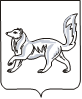 АДМИНИСТРАЦИЯ ТУРУХАНСКОГО РАЙОНАКРАСНОЯРСКОГО КРАЯП О С Т А Н О В Л Е Н И ЕОб утверждении предельного размера социального пособия на погребение,                   с учетом применения коэффициентовНа основании п. 3 ст. 9 Федерального закона от 12.01.1996 № 8-ФЗ                           «О погребении и похоронном деле», Постановления Правительства Российской Федерации от 27.01.2022 № 57 «Об утверждении коэффициента индексации выплат, пособий и компенсаций в 2022 году», руководствуясь статьями 47, 48, 49 Устава Туруханского района, ПОСТАНОВЛЯЮ:Утвердить предельный размер социального пособия                                  на погребение в размере: 6964,68 (шесть тысяч девятьсот шестьдесят четыре) рубля 68 копеек, с учетом применения коэффициентов:9054,08 (девять тысяч пятьдесят четыре) рубля 08 копеек – в Туруханском районе южнее рек Нижняя Тунгуска и Турухан;11143,49 (одиннадцать тысяч сто сорок три) рубля 49 копеек – в Туруханском районе севернее рек Нижняя Тунгуска и Турухан.2. Контроль за исполнением настоящего постановления возложить                  на заместителя Главы Туруханского района М.С. Жосан.3. Настоящее постановление вступает в силу после его официального опубликования в общественно-политической газете Туруханского района «Маяк Севера» и распространяется на правоотношения, возникшие с 01.02.2022.Исполняющий обязанностиГлавы Туруханского района 					             Е.Г. Кожевников01.02.2022             с. Туруханск№ 37 - п